Модельный проект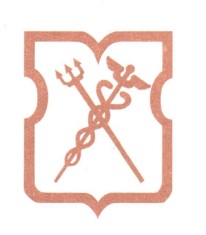 СОВЕТ ДЕПУТАТОВМУНИЦИПАЛЬНОГО ОКРУГА СТРОГИНОР Е Ш Е Н И Е___  ____________ 2019 года №_________Об участии депутатов Совета депутатов муниципального округа  Строгино в работе комиссий, осуществляющих открытие работ и приемку оказанных услуг и (или) выполненных работ по капитальному ремонту общего имущества в многоквартирных домах, проведение которого обеспечивает Фонд капитального ремонта многоквартирных домов города МосквыВ соответствии с пунктом 2 статьи 1 Закона города Москвы 
от 16 декабря 2015 года № 72 «О наделении органов местного самоуправления внутригородских муниципальных образований в городе Москве отдельными полномочиями города Москвы в сфере организации и проведения капитального ремонта общего имущества в многоквартирных домах в рамках реализации региональной программы капитального ремонта общего имущества в многоквартирных домах на территории города Москвы», постановлением Правительства Москвы 
от 25 февраля 2016 года № 57-ПП «Об утверждении Порядка реализации органами местного самоуправления внутригородских муниципальных образований в городе Москве отдельного полномочия города Москвы по участию в работе комиссий, осуществляющих открытие работ и приемку оказанных услуг и (или) выполненных работ по капитальному ремонту общего имущества в многоквартирных домах» Совет депутатов муниципального округа Строгино решил:1. Определить закрепление депутатов Совета депутатов муниципального округа Строгино для участия в работе комиссий, осуществляющих открытие работ и приемку оказанных услуг и (или) выполненных работ по капитальному ремонту общего имущества в многоквартирных домах, проведение которого обеспечивает Фонд капитального ремонта многоквартирных домов города Москвы (приложение).  2. Направить заверенную копию настоящего решения в Департамент капитального ремонта города Москвы и Фонд капитального ремонта многоквартирных домов города Москвы в течение 3 рабочих дней со дня принятия настоящего решения. 3. Опубликовать настоящее решение в бюллетене «Московский муниципальный вестник» и разместить на официальном сайте www.строгино.рф.4. Со дня вступления настоящего решения в силу признать утратившим силу:- решение муниципального Собрания внутригородского муниципального образования Строгино в городе Москве от 03 октября 2017 года № 050 «Об участии депутатов муниципального Собрания внутригородского муниципального образования Строгино в городе Москве в работе комиссий, осуществляющих открытие работ и приемку оказанных услуг или выполненных работ по капитальному ремонту общего имущества в многоквартирных домах, проведение которого обеспечивает Фонд капитального ремонта многоквартирных домов города Москвы».- решение муниципального Собрания внутригородского муниципального образования Строгино в городе Москве от 06 февраля 2018 года № 008 «Об участии депутатов муниципального Собрания внутригородского муниципального образования Строгино в городе Москве в работе комиссий, осуществляющих открытие работ и приемку оказанных услуг или выполненных работ по капитальному ремонту общего имущества в многоквартирных домах, проведение которого обеспечивает Фонд капитального ремонта многоквартирных домов города Москвы».5. Контроль за выполнением настоящего решения возложить на главу муниципального округа Строгино Иванова М.В.Глава муниципального округа Строгино	                        М.В. ИвановПриложениек решению Совета депутатов муниципального округа Строгиноот ___ ______ 2019 года №______Депутаты Совета депутатов муниципального округа Строгино, уполномоченные для участия в работе комиссий, осуществляющих открытие работ и приемку оказанных услуг и (или) выполненных работ по капитальному ремонту общего имущества в многоквартирных домах, проведение которого обеспечивает Фонд капитального ремонта многоквартирных домов города Москвы№ п/пАдрес многоквартирного домаМногомандатный избирательный округ (№)Ф.И.О. депутата(основной состав)Ф.И.О. депутата(резервный состав)1ул. Маршала Катукова 19 к. 2Четырехмандатный избирательный округ № 2Черноусов Ю.В.Питько Р.И.2Строгинский бульв. 14 к.3Четырехмандатный избирательный округ № 3Гриева О.В.Андреева О.В.3ул. Твардовского 19 к. 1Четырехмандатный избирательный округ № 4Куранина В.В.Иванов М.В.4ул. Твардовского 19 к. 2Четырехмандатный избирательный округ № 4Кобцова И.А.Иванов М.В.5ул. Твардовского 21 к. 1Четырехмандатный избирательный округ № 4Иванов М.В.Терняк Е.В.6ул. Твардовского 21 к. 2Четырехмандатный избирательный округ № 4Питько Р.И.Терняк Е.В.7ул. Твардовского 31 к. 1Четырехмандатный избирательный округ № 4Андреева О.В.Куранина В.В.8ул. Твардовского 31 к. 2Четырехмандатный избирательный округ № 4Илюхина Н.А.Андреева О.В.9ул. Твардовского 9 к. 1Четырехмандатный избирательный округ № 4Копкина И.Н.Корочина Т.Г.10ул. Исаковского, 28 к. 1Четырехмандатный избирательный округ № 2Илюхина Н.А.Филимонова Е.Н.11ул. Маршала Катукова, 12 к. 1Четырехмандатный избирательный округ № 3Иванычев М.С.Андреева О.В.12ул. Маршала Катукова, 19 к. 1Четырехмандатный избирательный округ № 3Черноусов Ю.В.Баринов И.Н.13ул. Кулакова, 11 к. 1Четырехмандатный избирательный округ № 1Кобцова И.А.Андреева О.В.14ул. Кулакова, 12 к. 1Четырехмандатный избирательный округ № 1Копкина И.Н.Кобцова И.А.15ул. Кулакова, 19Четырехмандатный избирательный округ № 1Кобцова И.А.Андреева О.В.16ул. Кулакова, 25 к. 1Четырехмандатный избирательный округ № 3Струтынский Д.А.Гриева О.В.17Неманский проезд, 11 (подъезд 1-2, 7-18)Четырехмандатный избирательный округ № 1Кобцова И.А.Андреева О.В.18Неманский проезд, 13 к. 2Четырехмандатный избирательный округ № 1Илюхина Н.А.Кобцова И.А.19Неманский проезд, 5 к. 1Четырехмандатный избирательный округ № 1Кобцова И.А.Андреева О.В.20Неманский проезд, 7 к. 1Четырехмандатный избирательный округ № 1Кобцова И.А.Андреева О.В.21ул. Таллинская, 12Четырехмандатный избирательный округ № 4Терняк Е.В.Питько Р.И.22ул. Таллинская, 20 к. 3Четырехмандатный избирательный округ № 4Куранина В.В.Питько Р.И.23ул. Таллинская, 24Четырехмандатный избирательный округ № 4Иванов М.В.Терняк Е.В.24ул. Таллинская, 26Четырехмандатный избирательный округ № 4Иванов М.В.Куранина В.В.25ул. Твардовского, 10 с. 2Четырехмандатный избирательный округ № 4Куранина В.В.Иванов М.В.